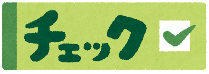 次の問いに答えましょう。　①　7÷３ の商を分数で表しましょう。　　　　　　②　不等号使って、大小を表す式にしましょう。（　　　　　　　　　）　　　　　　　　　　　　　　　 0．６③　お父さんの年れいは３６さいです。わたしの年れい１０さいの何倍ですか。分数で答えましょう。　　　　　　　　　　　　　　　　　　　　　　　　　　（　　　　　　）倍④　計算しましょう。　　　㋐　12　　　　　　　㋑　８	（　　　　）　　　　　　　　　　　　　　　　　（　　　　）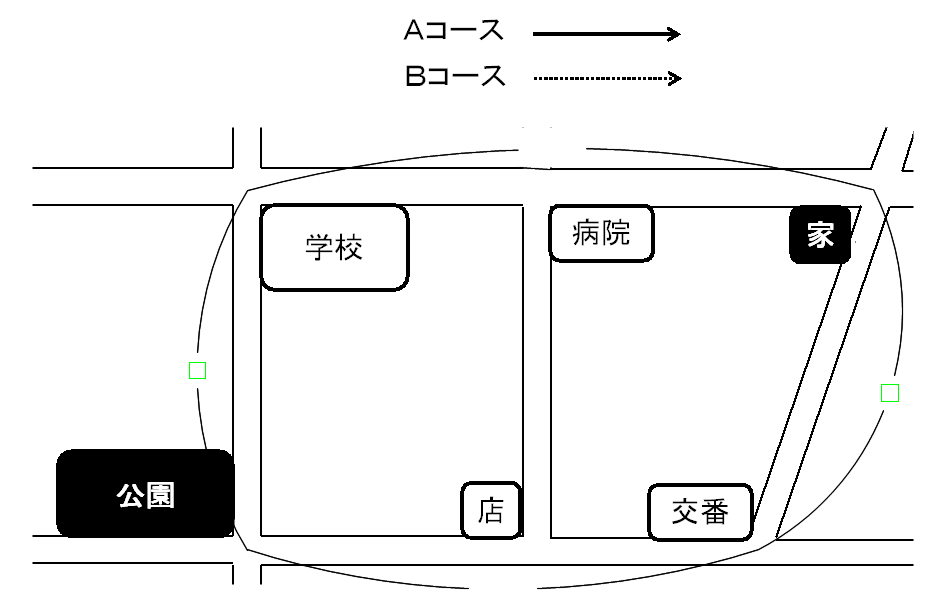 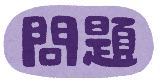 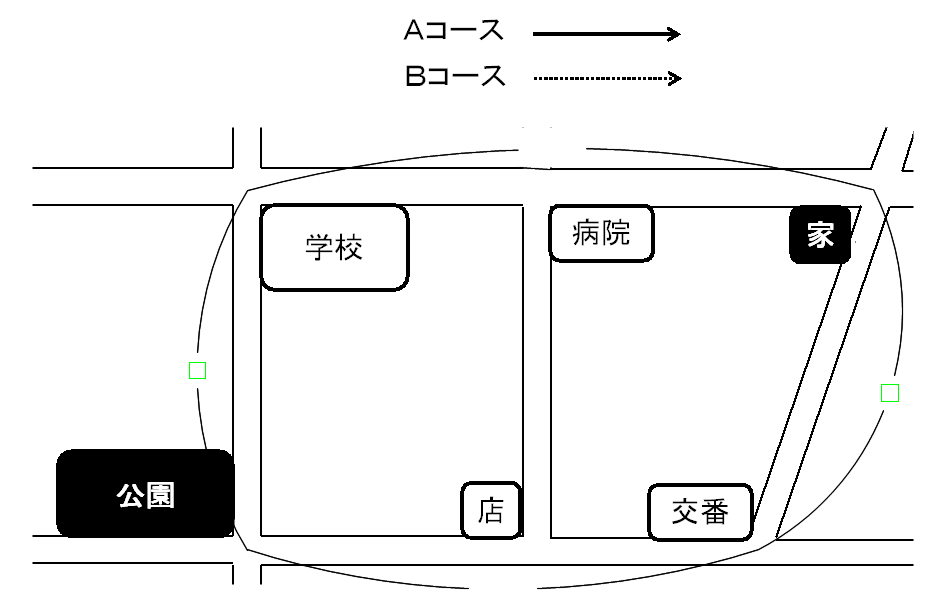 　たかこさんの地域では、健康のためのウォーキングをすすめています。　体育の日がある１０月は、のイベントで、『ウォーキング３０ｋｍチャレンジ』がひらかれ、1人が一週間（７日間）に３０ｋｍ歩くと記念品がもらえます。たかこさんも、イベントにちょう戦することにしました。　右の図は、たかこさんの家のまわりの地図で、ウォーキングコースの一部となっています。（１）Aコースは、片道が、 です。だから、２倍して、（km）です。　　　同じようにして、Bコースのきょりをもとめましょう。　　　　　　　　　（　　　　　　）ｋｍ（２）たかこさんは、どちらのコースがよいか考えています。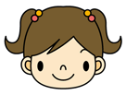 　　　そこで、Bコースで歩いたらどのようになるか調べることにしました。Bコースでは、３０ｋｍにたりますか。（　　）に、たりる・たりないのどちらかを選んでかき、そのわけを言葉や数を使ってかきましょう。（１）で使った数を使ってもかまいません。　　　　（　　　　　　　　　　　）５年12 分数（２）　　　組　　　番名前（　　　　　　　　　　　　　）